Les enfants dans 
le cours d’art du soir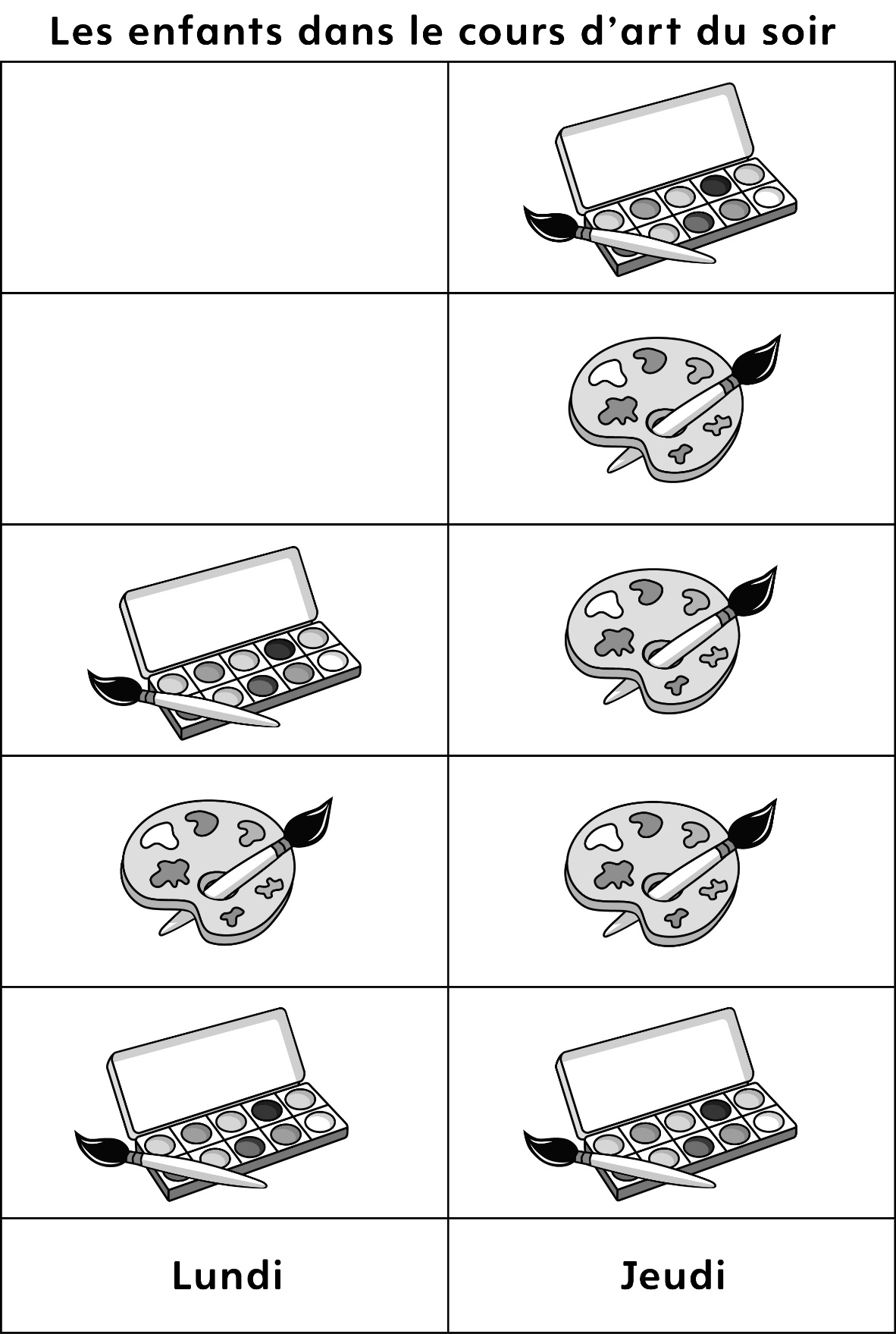 